『自分を見つめる』名前　　　　　　　　　　　　　　　　　　　あなたはどんな人ですか？“私は…”に続くように5つ書きましょう。（１）私は　　　　　　　　　　です　⇒　私は　　　　　　　　　　です（２）私は　　　　　　　　　　です　⇒　私は　　　　　　　　　　です（３）私は　　　　　　　　　　です　⇒　私は　　　　　　　　　　です（４）私は　　　　　　　　　　です　⇒　私は　　　　　　　　　　です（５）私は　　　　　　　　　　です　⇒　私は　　　　　　　　　　ですリフレーミングとは（　　　　　）や（　　　　　　　）を変えること１の○のついたところを、リフレーミングしてみよう。自分の良い所を、これからの生活の中で、生かしてみよう。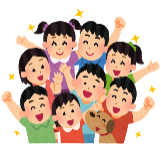 授業を振りかえって、考えたことや思ったことを書きましょう。